Детский фольклор. Стихи, считалки, дразнилки, оралки, загадкиРекомендоватьЗнакомство с фольклором происходит у маленького человечка с самого раннего детства. С первых месяцев жизни младенец слышит ласковый голос матери, улавливает его интонацию, учится различать настроение. Самый родной в мире человек поет малышу колыбельные песни, и через них кроха чувствует любовь и заботу, с которой мамочка нежно обращается к нему. Становясь старше, ребенок учит наизусть забавные стихи, запоминает загадки и считалки. Все это формирует его как личность, помогает развиваться: происходит тренировка памяти, мышления, воображения, внимания и речи.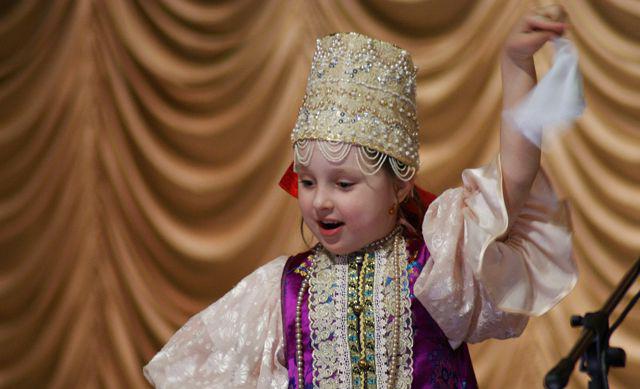 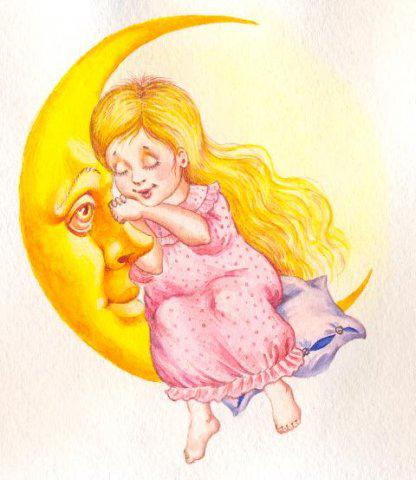 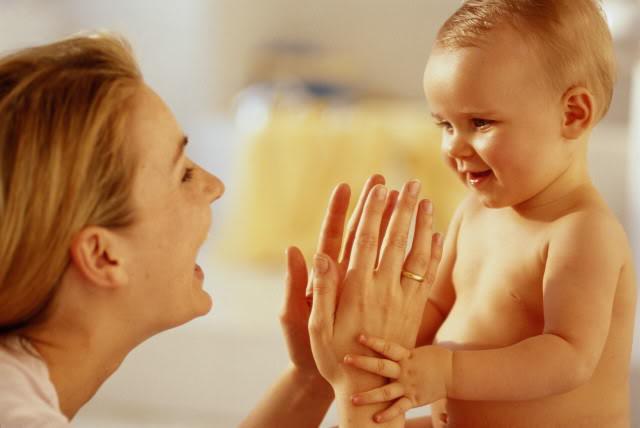 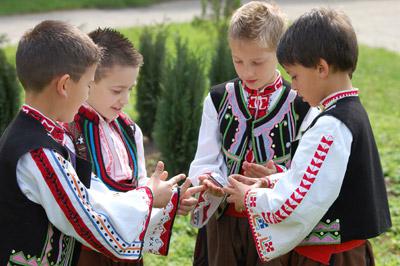 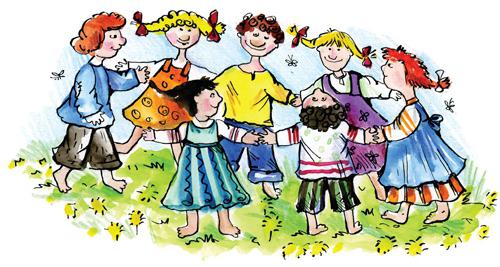 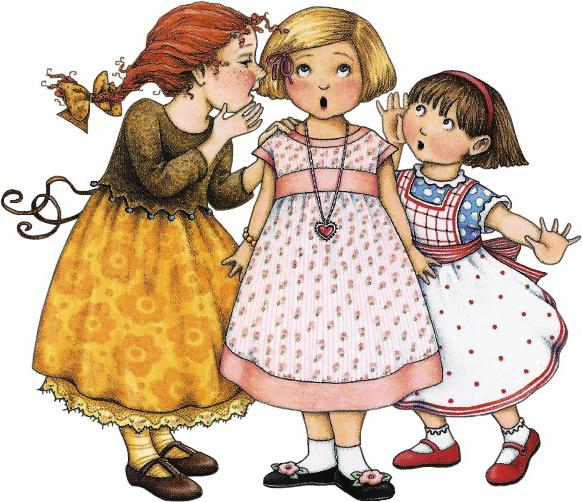 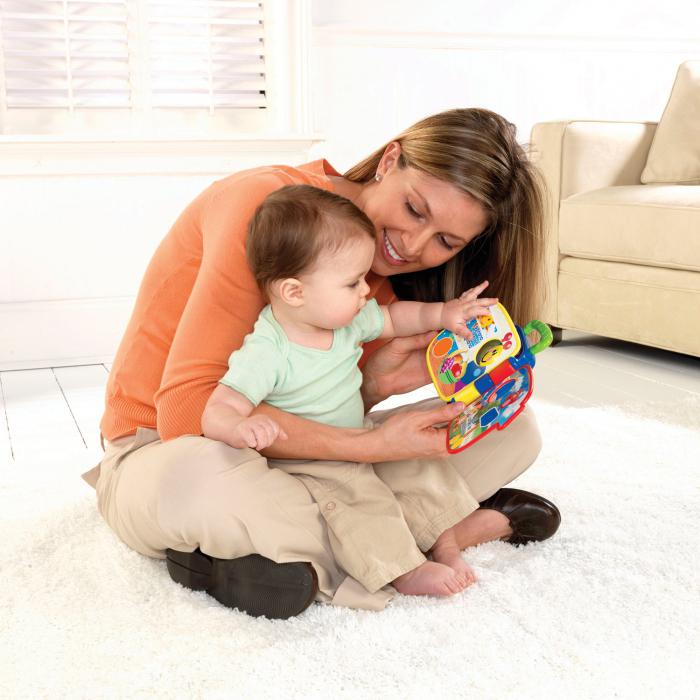 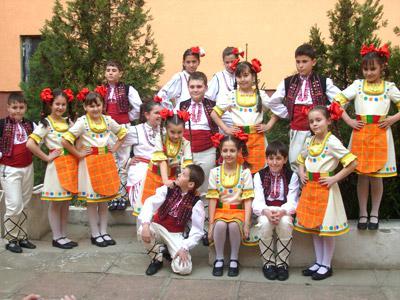 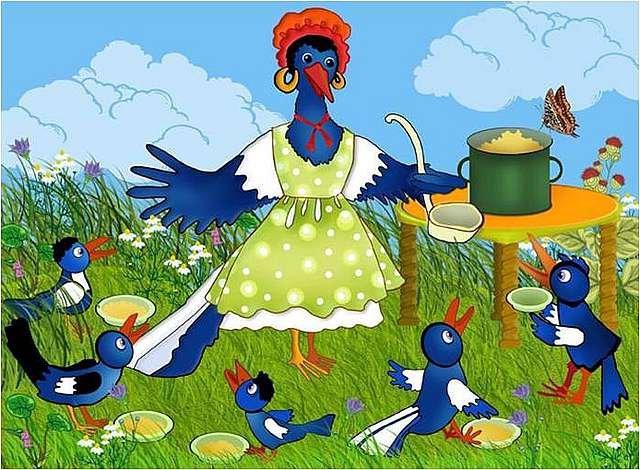 